Eglise de l’Alliance Chrétienne et Missionnaire du Gabon	République Gabonaise Hôpital de Bongolo		Union-Travail-Justice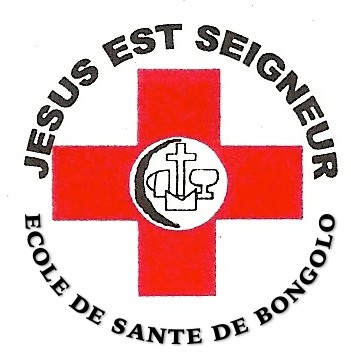 Ecole de Santé de BongoloFICHE D’INSCRIPTIONA remplir par chaque candidatNom :				 Prénoms : 				 Date de naissance : 	Lieu : 	Sexe : 	 Adresse : 				 Numéro de téléphone : 			Niveau scolaire, classe de : 	 Date de fin d’étude : 	 Situation civile :❏ Marié (e)❏ Fiancé (e)❏ Célibataire❏ Divorcé (e)❏ Veuf/Veuve❏ Autres, précisez 	Nom et Prénom de votre époux (se) / fiancé(e) : 			 Adresse de l’époux (se) /fiancé(e) : 			 Nombre d’enfants : 			 Nom de votre père : 	Est-il en vie ? 		 Son adresse : 		Nom de votre mère : 	Est-elle en vie ? 	 Son adresse : 		Quelle église fréquentez-vous ? 	 Nom de votre pasteur /responsable : 	 Date de votre conversion à Jésus-Christ : 	 Date de votre baptême : 	 Etes-vous à la Table du Seigneur : 	Expliquez les circonstances de votre conversion à Jésus-Christ et comment votre vie a changé depuis ce temps. Ecrivez au verso, mais pas plus de 15 lignes.Ecrivez les noms de deux personnes qui sont responsables pour vous (pour vos finances, si vous êtes malade, ou autre).Fait à 	le 	SignatureEcole de Santé de Bongolo BP 49 LebambaEmail www.esbbongolodir@gmail.com	ESB/ADM/INF/Fiche d’inscription /002Tel : 076326581	maj 01/2023Nom :Nom :Prénoms :Prénoms :Adresse :Adresse :Numéro decontact : 	Numéro decontact : 	